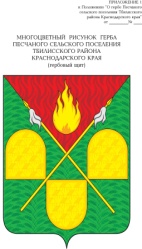 АДМИНИСТРАЦИЯ ПЕСЧАНОГО СЕЛЬСКОГО ПОСЕЛЕНИЯ ТБИЛИССКОГО РАЙОНАПОСТАНОВЛЕНИЕ14 февраля 2020 года                                                                                            № 11х. ПесчаныйОб утверждении муниципальной долгосрочной целевой программы контроля качества питьевой воды муниципального образования Песчаное сельское поселение Тбилисского района на 2020-2025 гг.В соответствии с Федеральными законами от 30 марта 1999 года          №52-ФЗ «О санитарно-эпидемиологическом благополучии населения», от 07.12.2011 №416-ФЗ «О водоснабжении и водоотведении» руководствуясь статьями 31, 58, 60 устава Песчаного сельского поселения Тбилисского района, п о с т а н о в л я ю:1. Утвердить муниципальную целевую программу контроля качества питьевой воды муниципального образования Песчаное сельское поселение Тбилисского района на 2020-2025 гг. (прилагается).2. Установить, что в ходе реализации муниципальной долгосрочной целевой программы контроля качества питьевой воды муниципального образования Песчаное сельское поселение Тбилисского района на                 2020-2025 гг., ежегодной корректировке подлежат мероприятия и объемы их финансирования с учетом возможностей средств бюджета поселения. 3. Эксперту, специалисту администрации Песчаного сельского поселения Тбилисского района (Олехнович):3.1. Обнародовать настоящее постановление в установленном порядке.3.2. Разместить настоящее постановление на официальном сайте администрации Песчаного сельского поселения Тбилисского района.4. Настоящее постановление вступает в силу со дня его обнародования.5. Контроль за выполнением настоящего постановления оставляю за собой.Глава Песчаного сельского поселения Тбилисского района                                                                             Н.В. Палатина